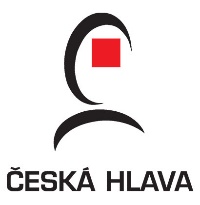               20. ročník soutěže Česká hlavaZaslání nominacíKomu určeno: českým vědcům, konstruktérům, nadaným studentům vysokých škol.V rámci této soutěže vítězní laureáti:získávají finanční odměnu v celkové výši 1 450 000,- Kč. O laureátech rozhoduje na základě nominací nezávislá porota složená ze zástupců vysokých škol, Akademie věd a odborníků z praxe. Ceny jsou vítězům předávány na slavnostním galavečeru, který přenáší ČT v hlavním vysílacím čase.Ceny jsou vyhlášeny v těchto kategoriích:1. Národní cena vlády Česká hlava za celoživotní přínos vědeckému oboru, finanční odměna 1 000 000 Kč.2. Cena Invence za objev v oblasti základního nebo aplikovaného výzkumu či technologickou inovaci s přihlédnutím k perspektivám využitelnosti v praxi, finanční odměna 250 000 Kč.3. Cena Industrie za nejvýraznější technologickou nebo výrobkovou inovaci učiněnou na území ČR v posledních několika letech.4. Cena Doctorandus za technické vědy za nejlepší práci studenta doktorandského studijního programu v oblasti technických věd, finanční odměna 50 000 Kč.5. Cena Doctorandus za přírodní vědy za nejlepší práci studenta doktorandského studijního programu v oblasti přírodních věd, finanční odměna 50 000 Kč.6. Cena Lorem za zdravotnictví za počin z oblasti zdravotnictví, lékařské péče, farmacie a oborů zabývajících se lidským zdravím, či za původní léčebný postup, finanční odměna 100 000 Kč.Zaslání a uzávěrka nominací: Nominaci může podat jakákoli právnická či fyzická osoba a k podání nominace není nutný souhlas zaměstnavatele.Uzávěrka nominací do 30. června 2021.Bližší informace na webových stránkách www.ceskahlava.cz. V případě dotazů se lze obrátit na e-mail vaclav.marek@ceskahlava.cz.